1	Spencer Neiffer (C)RB, LB	Jr.	6-0	1852	Carson Chrisman	WR, CB	Fr.	5-7	1253	Brandt Starkey	WR, OLB	So.	6-2	1854	Alan Sepulveda	K	So.	5-10	1656	Brendan McclellanOLB, WR	So.5-11	1607	Jackson Schultz	WR, SS	So.	6-0	1759	Austin Lane (C)	QB, CB	Sr.	6-4	2079	David Sosa	WR, DB	Fr.	5-8	14510	Landen Pruitt	RB, OLB	So.	5-9	15511	Blake Funston	SB, FS	Sr.	5-8	15512	Derek Robbins	QB, MLB	Fr.	5-10	14013	Ethan Guisti	WR, DB	Fr.	5-8	13514	Mason Toponce	CB, WR	So.	5-6	12016	Jared Taylor	QB, WR, DB	So.	17517	Kyler Garcia	WR, DB	Fr.	5-7	13521	Preston Cochran-Kruse (C)	WR, LB	Sr.5-10	19022	Makiah Jallow	T, DE	Fr.		22	C.J. Mcclellan	WR, CB	Sr.	6-1	14623	Jaden Motta	WR, LB	Jr.	5-11	16024	Kaedyn Bustad	RB, OLB	Fr.	5-7	14524	Sydney Gormley	K	Sr.	5-4	13526	Ian Ware FS, WR	Jr.	6-0	125	27	Shae Dixon	WR, FS	Fr.	5-9	13528	Jensen Espe	QB, FS	Fr.	5-6	13528	George Toponce	WR, FS	Sr.	5-11	15029	Cole Vanderpool	WR, DB	Fr.	5-6	11530	Chase Dawson	WR, DL	Fr.	5-6	13031	Riley Krueger	WR, MLB	So.6-0	18032	Jack Legore	RB, LB	Fr.	5-6	17033	Cyrus Huston	WR, CB	Jr.	5-6	14036	Brendan Beaudette	RB, OLB	So.5-6	15040	Caleb Steen	RB, MLB	Fr.	5-8	17043	Malik Loupias	RB, LB	Fr.	5-6	16544	Matthew Molloy	WR, MLBSr.	6-0	18547	William Perkins	WR, DB	So.	5-7	13048	Kelean Carpenter	WR, CB	So.	5-6	12849	Gavin Wright (C)	RB, LB	Jr.	5-10	17550	David Golovin	G, DL	Jr.	6-0	25051	Scot Krausz-sanchezG, DL	So.	5-8	16053	Thomas Funston	C, G, MLB	So.5-9	18554	Cole Nelson (C)	OLB, DE, OL Sr.	6-1	19056	Ben Aleo	DE, G	Sr.	5-10	18557	Keegan Bach	G, DL	Fr.	5-9	22558	Isaac Colunga	OL, DL	So.	5-7	18559	Austin Nicholson	G, LB	Sr.	5-8	21060	Louangrath Nok	OL, DL	Fr.	5-6	18363	Jaden Gomez	OT, DL	So.		66	Alex Price	T, DT	Fr.	5-11	21068	Mason Anderson	OL, DE	So.	6-0	17571	Jake Avilla	T, DL	Sr.	5-11	21072	Hunter Rowland	OL, DL	So.	6-1	20574	Andrew Poppe-Voges OL, DLFr.	5-7	24075	Camden Burbee	OL, DL	Sr.	6-0	25077	Dakota Braun	OL, DL	Fr.	5-11	21879	Isaac Maness	OT, TE, DE Jr.	6-6	24280	Morgan Stacey	WR, SS	So.	6-0	17582	Ephraim Wright	RB, OLB	Fr.	5-8	14084	Isiah Horton	WR, OLB	Fr.	5-8	15085	Miqueas Herrera	WR, LB	So.	5-10	16086	Jesse Stoddard	WR, FS	So.	5-9	12587	Hayden RichardsonWR, OLB	Fr.6-1	14588	Jonathan Cox iii (C)WR, OLB	Sr.6-5	22589	Sean Phillips	WR, DB	Jr.	5-6	13590	Morgan Viguerie	WR, DB	Fr.	5-8	12094	Michael Holthaus Jr.DE, G	So.	5-10	16598	Kaiden Crow	TE, DE	Fr.	6-0	19599	Logan Grasseth	TE, OLB	Jr.	6-4	20035/46	Elias Ingrum	T, DE	Fr.	6-1	15555/65	Sean Peacock	OL, DL	So.	6-0	23073/70	Josh Thuringer	C, DL	Fr.	5-8	220INJ	Evan Bartlett	WR, DE	Sr.	6-4	195INJ	Austin Poulton	HB, LB	Sr.	5-7	182Dan Teeter Head CoachMitch Robbins Defensive CoordinatorJay Carlson Offensive LineDan Hutchinson Running Backs & AcademicsJoey Brown SecondarySteve Morton Offensive Quality ControlJake Kon Secondary & Special TeamsWilliam Nelson Defensive LineJustin Lane QuarterbacksJerrod Jones LinebackersThomas Silberberger Athletic TrainerKristin DiJosie Athletic DirectorWarren Burroughs ManagerKael Bartness ManagerBill Pope Filmer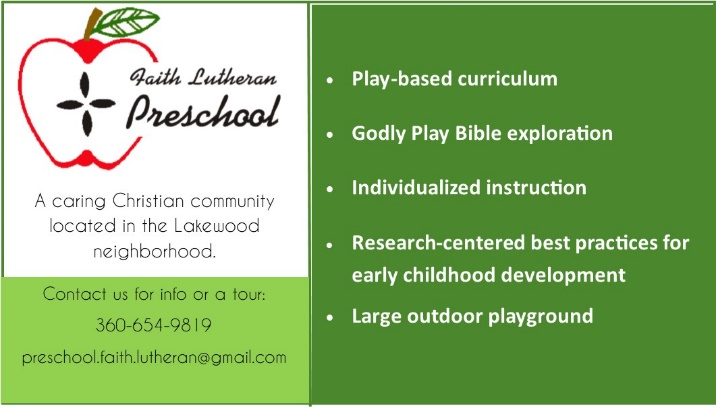 